Дорогие друзья!Мы рады предложить Вам провести Новый 2019 год в нашей дружной компании на базе отдыха «Микли-Ольгино»Программа празднования и банкет –по индивидуальному запросу.   Условия бронирования  : - предоплата по договору ( карта Сбербанка  или расчетный счет ) 30 % от суммы проживания ( в договоре прописаны сроки аннуляции и условия бронирования )Наличие мест может  меняться . Актуальную информацию  уточняйте по телефону   Ольга 8-921- 986-18-31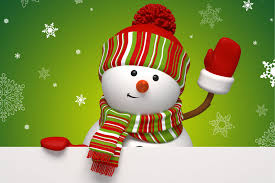 ДомКол-во человек Даты ЦенаПримечание Дом 18-10чел.31.12-3.01 80  000 руб. за 3 дняПроживание    3  суток ( с 31.12-03 .01)Цена за 3 суток . Стоимость проживания с   7  января- 12 000 руб. в сутки ( до 7 января забронирован) Дом 22 чел в номере 31.12-2.01 6500 руб.в сутки Дети до 7 лет бесплатно ; доп. место- 900 руб. в день Проживание  минимум  2 суток ( 13000 руб. за 2 суток ) Проживание со 2   января- 3500 руб. в сутки . Дом 2 2 чел в номере 31.12-2.017500 руб.в суткиУлучшенный номер  Дети до 7 лет бесплатно ; доп. место- 900 руб. в день Проживание  минимум  2 суток ( 15000 руб. за 2 суток ) Проживание со 2   января- 4500 руб. в сутки .Дом 2 Номер Люкс 4 чел.31.12-2.019000 руб. в сутки за номер Проживание минимум 2 суток Стоимость проживания со 2 января- 6500 руб. в сутки за номер  Дом 36-8 чел.С 6.0111000 руб.
С 6 января стоимость проживания -11000 руб. в сутки ( минимум 2 суток ) Продан на новый год и до 6 января Дом 44-5 чел.С 6.017500руб. Забронирован до 6 январяДом 51ый этаж4 чел С 5.016000 руб. С 7  января стоимость проживания -6000 руб. в сутки Дом 5 2ой этаж3 чел31.12-2.0125000 руб. за 2 дня  С 7  января стоимость проживания -4000 руб. в сутки ( минимум 2 суток ) Дом 5 на 7 человек (целиком)   7 человек Со 7 января- 10000 руб. в сутки Дом забронирован  до 7 января Дом на горе НОВЫЙ! 4 человека 31.12-2.0140 000 руб. за 2 дня  Со 2 января стоимость проживания -10 000 руб. в сутки ( минимум 2 суток ) Дом на горе НОВЫЙ! 6-7 человек 31.12-2.0155 000 руб. за 2 дня  Со 7 января стоимость проживания -14 000 руб. в сутки Забронирован со 2- 7 января 